提醒的話：1. 請同學詳細填寫，這樣老師較好做統整，學弟妹也較清楚你提供的意見，謝謝！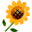 2. 甄選學校、科系請填全名；甄選方式與過程內容書寫不夠請續寫背面。         3. 可直接上輔導處網站https://sites.google.com/a/yphs.tw/yphsc/「甄選入學」區下載本表格，    以電子檔郵寄至yphs316@gmail.com信箱，感謝你！　　　　　              甄選學校甄選學校輔仁大學輔仁大學輔仁大學輔仁大學甄選學系甄選學系食品科學學系食品科學學系學生學測分數國英數社自總■大學個人申請□科技校院申請入學□軍事校院■大學個人申請□科技校院申請入學□軍事校院■大學個人申請□科技校院申請入學□軍事校院□正取■備取6□未錄取□正取■備取6□未錄取學測分數111011121256■大學個人申請□科技校院申請入學□軍事校院■大學個人申請□科技校院申請入學□軍事校院■大學個人申請□科技校院申請入學□軍事校院□正取■備取6□未錄取□正取■備取6□未錄取甄選方式與過程■學測佔(50%)國文*（1），英文*（2），數學*（1），社會*（    ），自然*（1.5）■面試佔(30%)一、形式：（教授：學生）人數=（ 2：1 ），方式：         跑關式，共3關             二、題目：第一關：無教授，入內有2名計時人員，進教室前先抽題目，並發一張說明，入內後有一包食物，需分析成分以及其對身體的影響、口感、包裝、行銷、與如何改善（限時3分鐘）註：本人抽到的題目為多力多滋(並作筆記)第二關：2名教授，入內後與教授說明剛剛所分析的。說明完後，        教授：(1)最喜歡的零食               (2)想製造什麼樣的食品               (3)對食品的初步概念第三關：2名教授，入內後桌上有3張照片，是3個近期的食安事件，擇一說明■審查資料佔( 20 %)  或  □術科實作佔(     %)  或  □小論文佔(     %)□其他佔(     %)，請註明其他方式，如：面談與認識本系■學測佔(50%)國文*（1），英文*（2），數學*（1），社會*（    ），自然*（1.5）■面試佔(30%)一、形式：（教授：學生）人數=（ 2：1 ），方式：         跑關式，共3關             二、題目：第一關：無教授，入內有2名計時人員，進教室前先抽題目，並發一張說明，入內後有一包食物，需分析成分以及其對身體的影響、口感、包裝、行銷、與如何改善（限時3分鐘）註：本人抽到的題目為多力多滋(並作筆記)第二關：2名教授，入內後與教授說明剛剛所分析的。說明完後，        教授：(1)最喜歡的零食               (2)想製造什麼樣的食品               (3)對食品的初步概念第三關：2名教授，入內後桌上有3張照片，是3個近期的食安事件，擇一說明■審查資料佔( 20 %)  或  □術科實作佔(     %)  或  □小論文佔(     %)□其他佔(     %)，請註明其他方式，如：面談與認識本系■學測佔(50%)國文*（1），英文*（2），數學*（1），社會*（    ），自然*（1.5）■面試佔(30%)一、形式：（教授：學生）人數=（ 2：1 ），方式：         跑關式，共3關             二、題目：第一關：無教授，入內有2名計時人員，進教室前先抽題目，並發一張說明，入內後有一包食物，需分析成分以及其對身體的影響、口感、包裝、行銷、與如何改善（限時3分鐘）註：本人抽到的題目為多力多滋(並作筆記)第二關：2名教授，入內後與教授說明剛剛所分析的。說明完後，        教授：(1)最喜歡的零食               (2)想製造什麼樣的食品               (3)對食品的初步概念第三關：2名教授，入內後桌上有3張照片，是3個近期的食安事件，擇一說明■審查資料佔( 20 %)  或  □術科實作佔(     %)  或  □小論文佔(     %)□其他佔(     %)，請註明其他方式，如：面談與認識本系■學測佔(50%)國文*（1），英文*（2），數學*（1），社會*（    ），自然*（1.5）■面試佔(30%)一、形式：（教授：學生）人數=（ 2：1 ），方式：         跑關式，共3關             二、題目：第一關：無教授，入內有2名計時人員，進教室前先抽題目，並發一張說明，入內後有一包食物，需分析成分以及其對身體的影響、口感、包裝、行銷、與如何改善（限時3分鐘）註：本人抽到的題目為多力多滋(並作筆記)第二關：2名教授，入內後與教授說明剛剛所分析的。說明完後，        教授：(1)最喜歡的零食               (2)想製造什麼樣的食品               (3)對食品的初步概念第三關：2名教授，入內後桌上有3張照片，是3個近期的食安事件，擇一說明■審查資料佔( 20 %)  或  □術科實作佔(     %)  或  □小論文佔(     %)□其他佔(     %)，請註明其他方式，如：面談與認識本系■學測佔(50%)國文*（1），英文*（2），數學*（1），社會*（    ），自然*（1.5）■面試佔(30%)一、形式：（教授：學生）人數=（ 2：1 ），方式：         跑關式，共3關             二、題目：第一關：無教授，入內有2名計時人員，進教室前先抽題目，並發一張說明，入內後有一包食物，需分析成分以及其對身體的影響、口感、包裝、行銷、與如何改善（限時3分鐘）註：本人抽到的題目為多力多滋(並作筆記)第二關：2名教授，入內後與教授說明剛剛所分析的。說明完後，        教授：(1)最喜歡的零食               (2)想製造什麼樣的食品               (3)對食品的初步概念第三關：2名教授，入內後桌上有3張照片，是3個近期的食安事件，擇一說明■審查資料佔( 20 %)  或  □術科實作佔(     %)  或  □小論文佔(     %)□其他佔(     %)，請註明其他方式，如：面談與認識本系■學測佔(50%)國文*（1），英文*（2），數學*（1），社會*（    ），自然*（1.5）■面試佔(30%)一、形式：（教授：學生）人數=（ 2：1 ），方式：         跑關式，共3關             二、題目：第一關：無教授，入內有2名計時人員，進教室前先抽題目，並發一張說明，入內後有一包食物，需分析成分以及其對身體的影響、口感、包裝、行銷、與如何改善（限時3分鐘）註：本人抽到的題目為多力多滋(並作筆記)第二關：2名教授，入內後與教授說明剛剛所分析的。說明完後，        教授：(1)最喜歡的零食               (2)想製造什麼樣的食品               (3)對食品的初步概念第三關：2名教授，入內後桌上有3張照片，是3個近期的食安事件，擇一說明■審查資料佔( 20 %)  或  □術科實作佔(     %)  或  □小論文佔(     %)□其他佔(     %)，請註明其他方式，如：面談與認識本系■學測佔(50%)國文*（1），英文*（2），數學*（1），社會*（    ），自然*（1.5）■面試佔(30%)一、形式：（教授：學生）人數=（ 2：1 ），方式：         跑關式，共3關             二、題目：第一關：無教授，入內有2名計時人員，進教室前先抽題目，並發一張說明，入內後有一包食物，需分析成分以及其對身體的影響、口感、包裝、行銷、與如何改善（限時3分鐘）註：本人抽到的題目為多力多滋(並作筆記)第二關：2名教授，入內後與教授說明剛剛所分析的。說明完後，        教授：(1)最喜歡的零食               (2)想製造什麼樣的食品               (3)對食品的初步概念第三關：2名教授，入內後桌上有3張照片，是3個近期的食安事件，擇一說明■審查資料佔( 20 %)  或  □術科實作佔(     %)  或  □小論文佔(     %)□其他佔(     %)，請註明其他方式，如：面談與認識本系■學測佔(50%)國文*（1），英文*（2），數學*（1），社會*（    ），自然*（1.5）■面試佔(30%)一、形式：（教授：學生）人數=（ 2：1 ），方式：         跑關式，共3關             二、題目：第一關：無教授，入內有2名計時人員，進教室前先抽題目，並發一張說明，入內後有一包食物，需分析成分以及其對身體的影響、口感、包裝、行銷、與如何改善（限時3分鐘）註：本人抽到的題目為多力多滋(並作筆記)第二關：2名教授，入內後與教授說明剛剛所分析的。說明完後，        教授：(1)最喜歡的零食               (2)想製造什麼樣的食品               (3)對食品的初步概念第三關：2名教授，入內後桌上有3張照片，是3個近期的食安事件，擇一說明■審查資料佔( 20 %)  或  □術科實作佔(     %)  或  □小論文佔(     %)□其他佔(     %)，請註明其他方式，如：面談與認識本系■學測佔(50%)國文*（1），英文*（2），數學*（1），社會*（    ），自然*（1.5）■面試佔(30%)一、形式：（教授：學生）人數=（ 2：1 ），方式：         跑關式，共3關             二、題目：第一關：無教授，入內有2名計時人員，進教室前先抽題目，並發一張說明，入內後有一包食物，需分析成分以及其對身體的影響、口感、包裝、行銷、與如何改善（限時3分鐘）註：本人抽到的題目為多力多滋(並作筆記)第二關：2名教授，入內後與教授說明剛剛所分析的。說明完後，        教授：(1)最喜歡的零食               (2)想製造什麼樣的食品               (3)對食品的初步概念第三關：2名教授，入內後桌上有3張照片，是3個近期的食安事件，擇一說明■審查資料佔( 20 %)  或  □術科實作佔(     %)  或  □小論文佔(     %)□其他佔(     %)，請註明其他方式，如：面談與認識本系■學測佔(50%)國文*（1），英文*（2），數學*（1），社會*（    ），自然*（1.5）■面試佔(30%)一、形式：（教授：學生）人數=（ 2：1 ），方式：         跑關式，共3關             二、題目：第一關：無教授，入內有2名計時人員，進教室前先抽題目，並發一張說明，入內後有一包食物，需分析成分以及其對身體的影響、口感、包裝、行銷、與如何改善（限時3分鐘）註：本人抽到的題目為多力多滋(並作筆記)第二關：2名教授，入內後與教授說明剛剛所分析的。說明完後，        教授：(1)最喜歡的零食               (2)想製造什麼樣的食品               (3)對食品的初步概念第三關：2名教授，入內後桌上有3張照片，是3個近期的食安事件，擇一說明■審查資料佔( 20 %)  或  □術科實作佔(     %)  或  □小論文佔(     %)□其他佔(     %)，請註明其他方式，如：面談與認識本系■學測佔(50%)國文*（1），英文*（2），數學*（1），社會*（    ），自然*（1.5）■面試佔(30%)一、形式：（教授：學生）人數=（ 2：1 ），方式：         跑關式，共3關             二、題目：第一關：無教授，入內有2名計時人員，進教室前先抽題目，並發一張說明，入內後有一包食物，需分析成分以及其對身體的影響、口感、包裝、行銷、與如何改善（限時3分鐘）註：本人抽到的題目為多力多滋(並作筆記)第二關：2名教授，入內後與教授說明剛剛所分析的。說明完後，        教授：(1)最喜歡的零食               (2)想製造什麼樣的食品               (3)對食品的初步概念第三關：2名教授，入內後桌上有3張照片，是3個近期的食安事件，擇一說明■審查資料佔( 20 %)  或  □術科實作佔(     %)  或  □小論文佔(     %)□其他佔(     %)，請註明其他方式，如：面談與認識本系心得與建議◎審查資料製作建議：輔仁的備審有要求格式，從網站上下載，發揮範圍不大◎整體準備方向與建議：冷靜回答◎審查資料製作建議：輔仁的備審有要求格式，從網站上下載，發揮範圍不大◎整體準備方向與建議：冷靜回答◎審查資料製作建議：輔仁的備審有要求格式，從網站上下載，發揮範圍不大◎整體準備方向與建議：冷靜回答◎審查資料製作建議：輔仁的備審有要求格式，從網站上下載，發揮範圍不大◎整體準備方向與建議：冷靜回答◎審查資料製作建議：輔仁的備審有要求格式，從網站上下載，發揮範圍不大◎整體準備方向與建議：冷靜回答◎審查資料製作建議：輔仁的備審有要求格式，從網站上下載，發揮範圍不大◎整體準備方向與建議：冷靜回答◎審查資料製作建議：輔仁的備審有要求格式，從網站上下載，發揮範圍不大◎整體準備方向與建議：冷靜回答◎審查資料製作建議：輔仁的備審有要求格式，從網站上下載，發揮範圍不大◎整體準備方向與建議：冷靜回答◎審查資料製作建議：輔仁的備審有要求格式，從網站上下載，發揮範圍不大◎整體準備方向與建議：冷靜回答◎審查資料製作建議：輔仁的備審有要求格式，從網站上下載，發揮範圍不大◎整體準備方向與建議：冷靜回答◎審查資料製作建議：輔仁的備審有要求格式，從網站上下載，發揮範圍不大◎整體準備方向與建議：冷靜回答E-mail手機